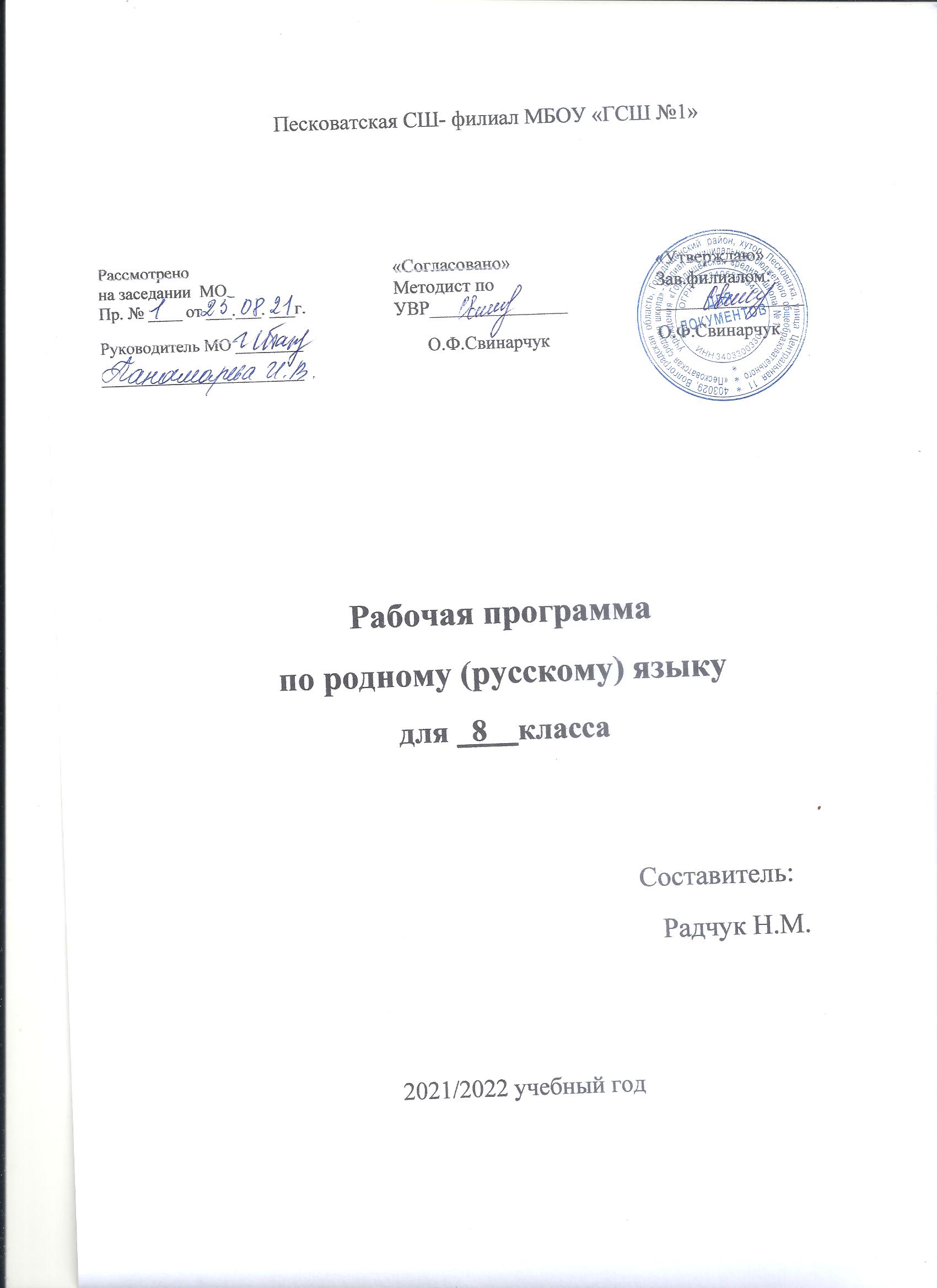                                           Пояснительная запискаРабочая  программа  по родному  языку (русскому) для учащихся  5- 9 классов общеобразовательных школ  разработана в соответствии с требованиями Федерального закона от 29 декабря 2012г. №273-ФЗ «Об образовании в Российской Федерации», Закона Российской Федерации от 25 октября 1991г. № 1807-1 «О языках народов Российской Федерации (в редакции Федерального закона №185-ФЗ); федерального государственного образовательного стандарта основного общего образования  (утвержден приказом Министерства образования РФ от17.12.2010г. № 1897 в редакции приказа Минобрнауки России от 31 декабря 2015г. №1577), Положением о рабочей программе учебного предмета ( утверждено приказом по «Песковатской СШ»), на основе Примерной программы по учебному предмету «Родной  язык (русский)» для образовательных организаций, реализующих программы основного общего образования (одобрена Федеральным учебно-методическим объединением по общему образованию.. Протокол от 31 января 2018г. №2/18), Требований к результатам освоения основной образовательной программы основного общего образования по учебному предмету «Родной язык (русский)», входящему в образовательную область «Родной язык и родная литература», с учетом Примерной основной образовательной программы основного общего образования (одобрена Федеральным учебно-методическим объединением по общему образованию. Протокол заседания от 8 апреля 2015г. №1/15)Содержание программы ориентировано на сопровождение и поддержку основного курса русского языка, обязательного для изучения во всех школах Российской Федерации, и направлено на изучение русского языка как родного языка обучающихся, достижение результатов освоения основной образовательной программы основного общего образования по русскоу языку, заданных соответствующим федеральным государственным образовательным стандартом. В то же время цели курса русского языка в рамках образовательной области  «Родной язык и родная литература» имеют свою специфику, обусловленную дополнительным характером курса.В соответствтт с этим в курсе родного языка (русского)  актуализируются следующие цели:-воспитание гражданина и патриота, формирование представления о русском языке как духовной, нравственной и культурной ценности народа;-совершенствование коммуникативных умений и культуры речи, обеспечивающих свободное владение русским литературным языком в разных сферах и ситуациях;-углубление и при необходимости расширение знаний о стилистических ресурсах русского языка, об основных нормах русского литературного языка;-совершенствование умений опознавать, анализировать, классифицировать языковые факты; умений работать с текстом;-приобщение обуяающихся к фактам русской языковой истории в связи с историей русского народа;-расширение представлений о русской языковой картине мира, что  способствует воспитанию патриотического чувства, гражданственности, национального самосознания и уважения к языкам и культурам других народов нашей страны и мира.Содержание курса направлено на формирование представлений о языке как живом, развивающемся явлении, что способствует пониманию важнейших социокультурных функций языковой кодификации.Программой предусматривается расширение и углубление межпредметного взаимодействия в обучении русскому (родному) языку не только в филологических образовательных областях, но и во всем комплексе. На изучение курса  «Родной  язык (русский)»  в 8 классе отводится 17 часовПланируемые  результаты освоения курса родного  языка (русского)  в 8 классеЛичностные результаты:1)  понимание русского языка как одной из основных национально-культурных ценностей русского народа, определяющей роли родного языка в развитии интеллектуальных, творческих способностей и моральных качеств личности, его значения в процессе получения школьного образования;2)  осознание эстетической ценности русского языка; уважительное  отношение   родному языку, гордость за него; потребность сохранить чистоту русского языка как явления национальной культуры; стремление к речевому самосовершенствованию;3)   достаточный объем словарного запаса и усвоенных грамматических средств языка для свободного выражения мыслей и чувств в процессе речевого общения;  способность к самооценке на основе наблюдения за собственной речью.Метапредметные результаты:1)  владение всеми видами речевой деятельности:•   адекватное понимание информации устного и письменного сообщения;•   владение разными видами чтения;•   способность извлекать информацию из различных источников, включая средства массовой информации, компакт-диски учебного назначения, ресурсы Интернета;•   овладение приемами отбора и систематизации материала на определенную тему; умение вести самостоятельный поиск информации, ее анализ и отбор; способность к преобразованию,  сохранению и передаче информации,  полученной в результате чтения или аудирования, в том числе и с помощью технических средств и информационных технологий;•   способность определять цели предстоящей учебной деятельности (индивидуальной и коллективной), последовательность действий, оценивать достигнутые результаты и адекватно формулировать их в устной и письменной форме;•   способность свободно, правильно излагать свои мысли в устной и письменной форме;•   умение выступать перед аудиторией сверстников с небольшими сообщениями, докладом;2)  применение приобретенных знаний, умений и навыков в повседневной жизни; способность использовать родной язык  как средство получения знаний по другим учебным предметам, применять полученные знания, умения и навыки анализа языковых явлений на межпредметном уровне (на уроках иностранного языка, литературы и др.);3) коммуникативно целесообразное взаимодействие с окружающими людьми в процессе речевого общения, совместного выполнения какой-либо задачи, участия в спорах, обсуждениях; овладение национально-культурными нормами речевого поведения в различных ситуациях формального и неформального межличностного и межкультурного общения.Предметные результаты:Учащиеся должны знать:•   основные сведения о языке, изученные в 5—8 классах;•  изученные языковедческие понятия, разделы языкознания;•   основные единицы языка, их признаки;•  смысл понятий: речь устная и письменная, монолог и диалог, сфера и ситуация речевого общения;•   признаки текста; способы и средства связи предложений и смысловых частей текста;•  признаки и жанровые особенности изученных стилей речи;•  функционально-смысловые типы речи, их признаки;•   основные нормы русского литературного языка (орфоэпические, лексические, грамматические, орфографические, пунктуационные), изученные в 5—9 классах; нормы речевого этикета.Учащиеся должны уметь:•  различать изученные стили речи;•   определять тему, основную мысль текста, функционально-смысловой тип и стиль речи; анализировать структуру и языковые особенности текста;•   опознавать языковые единицы, проводить различные виды их анализа;аудирование и чтение•   адекватно воспринимать информацию устного и письменного сообщения;•  владеть разными видами чтения (изучающее, ознакомительное, просмотровое);•  извлекать информацию из различных источников; пользоваться лингвистическими словарями, справочной литературой;говорение и письмо•  воспроизводить текст с заданной степенью свернутости;•   создавать тексты изученных стилей и жанров;•   свободно и правильно излагать свои мысли в устной и письменной форме, соблюдать нормы построения текста; адекватно выражать свое отношение к фактам и явлениям окружающей действительности, к прочитанному, услышанному, увиденному;•  соблюдать в практике речевого общения основные нормы русского литературного языка;•  соблюдать в практике письма основные правила орфографии и пунктуации;•   соблюдать нормы русского речевого этикета;•   осуществлять речевой самоконтроль; оценивать свою речь с точки зрения ее правильности, находить и исправлять грамматические и речевые ошибки и недочеты; совершенствовать и редактировать собственные тексты.Учащиеся должны использовать приобретенные знания и умения в практической деятельности и повседневной жизни для:•  осознания роли родного языка в развитии интеллектуальных и творческих способностей личности, значения родного языка в жизни человека и общества;•  развития речевой культуры, бережного и сознательного отношения к родному языку;•  удовлетворения коммуникативных потребностей в учебных, бытовых, социально-культурных ситуациях общения;•  увеличения словарного запаса; расширения круга используемых грамматических средств; развития способности к самооценке;•  получения знаний по другим учебным предметам.№ п/пНаименование раздела Тема урокаКоличество уроковТип урокаСодержание предметного материалаОсновные виды учебной деятель-ности обуча-ющихсяИнформаци-онно-методичес-кое обеспечениеПланируемые результаты     (в соответствии с ФГОС)Планируемые результаты     (в соответствии с ФГОС)Домашнее заданиеДата проведенияДата проведенияДата проведенияДата проведения№ п/пНаименование раздела Тема урокаКоличество уроковТип урокаСодержание предметного материалаОсновные виды учебной деятель-ности обуча-ющихсяИнформаци-онно-методичес-кое обеспечениеПредмет-ные результатыУУДДомашнее заданиеПланПланФактФакт1234567891011111212Повторение изученного в 5-7 классахПовторение изученного в 5-7 классахПовторение изученного в 5-7 классахПовторение изученного в 5-7 классахПовторение изученного в 5-7 классахПовторение изученного в 5-7 классахПовторение изученного в 5-7 классахПовторение изученного в 5-7 классахПовторение изученного в 5-7 классахПовторение изученного в 5-7 классахПовторение изученного в 5-7 классахПовторение изученного в 5-7 классахПовторение изученного в 5-7 классахПовторение изученного в 5-7 классах1-2Повторение изученного в 5-7 классаз2Повтори-тельно-обоб-щающие урокиПовторение изученного в 5-8 классазУчастие в коллектив--ном диалоге. Устные ответы на вопросы. Знать: основные понятия и термины.. Уметь: выделять микротемы текста.Познавательные: 1.. извлекать информацию из текста, схем, условных обозначений.Регулятивные:1. высказывать предположения на основе наблюдений и сравнивать с выводами в учебнике;2.осуществлять познавательную и личностную рефлексию. Коммуникатив-ные :1. слушать и понимать других;2. договариваться и приходить к общему решению в совместной деятельности;3. строить речевое высказывание в соответствии с поставленными задачами.Составить текст для взаимодиктантаСоставить текст для взаимодиктантаЯзык и культура (5 ч.)Язык и культура (5 ч.)Язык и культура (5 ч.)Язык и культура (5 ч.)Язык и культура (5 ч.)Язык и культура (5 ч.)Язык и культура (5 ч.)Язык и культура (5 ч.)Язык и культура (5 ч.)Язык и культура (5 ч.)Язык и культура (5 ч.)Язык и культура (5 ч.)Язык и культура (5 ч.)Язык и культура (5 ч.)3Исконно русская лексикаа1Урок общеметодической направленностийИсконно русская лексика: слова общеиндоевропейского фонда. Слова праславянского языка, древнерусские слова, собственнорусские слова. Собственнорусские слова как база и основной источник развития лексики русского литературного языкаОсознание национального богатства выразительности русского родного языкаУчастие в коллективном диалоге, устные и письменные ответы на вопросыУметь анализировать ситуации,Уметь создавать монологическое высказывание по теме, уметь аргументировать свою точку зрения.Познавательные: 1. извлекать информацию из текста.Регулятивные :1. высказывать предположения на основе наблюдений и сравнивать с выводами в учебнике;2. осуществлять познавательную и личностную рефлексию. Коммуникатив-ные :1. слушать и понимать других;2. договариваться и приходить к общему решению в совместной деятельности;3. строить речевое высказывание в соответствии с поставленными задачами.Сообщение по теме «Родословная русского языка»Сообщение по теме «Родословная русского языка»4Роль старославянизмов в развитии русского литературного языка и их приметы1Урок усвоения новых знанийРоль старославянизмов в развитии русского литературного языка и их приметы. Стилистически нейтральные, книжные, кстаревшие старославянизмыУчастие в коллективном диалоге, устные и письменные ответы на вопросыАнализ поэтических писателей 19 века с точки зрения употребления старославянизмов- Знать приметы старославянизмовУметь находить старославянизмы в тексте, анализировать поэтические тексты 19 века с точки зрения употребления старославянизмовПознавательные: 1. объяснять языковые явления, процессы, связи и отношения, выявляемые в ходе исследования структуры и содержания текст;а2. извлекать информацию из текста, схем, условных обозначений.Регулятивные :1. высказывать предположения на основе наблюдений и сравнивать с выводами в учебнике;2. осуществлять познавательную и личностную рефлексию.3. применять  методы информационного поиска Коммуникатив-ные :1. слушать и понимать других;2. договариваться и приходить к общему решению в совместной деятельности;3. строить речевое высказывание в соответствии с поставленными задачами.Анализ поэтического текста  поэтов 19 векаАнализ поэтического текста  поэтов 19 века5Иноязычная лексика в речи1Урок  общеметодической направленности. Иноязычная лексика в разговорной  речи, дисплейных текстах, современной публицистикеУчастие в коллектив--ном диалоге. Устные ответы на вопросы.Знать значение употребляемых в разговорной речи иноязычных словКоммуникативные: владеть монологической и диалогической формами речи в соответствии с орфоэпическими нормами родного языка,Реryлятивные: определять новый уровень отношения к самому себе как субъекту деятельности.Познавательные: объяснять языковые явления, процессы, связи и отношения, выявляемые в ходе решения лингвистической задачиНайти в публ. статье иноязычные словаНайти в публ. статье иноязычные слова6Речевой этикет.1Урок общеметодической направленностиРечевой этикет. Благопожелание как ключевая идея речевого этикета. Речевой этикет и вежливость.  «Ты» и  «Вы» в русском речевом этикете и в западноевропейском, американском речевых этикетах. Специфика приветствий, традиционная тематика бесед у русских и других народовУчастие в коллектив--ном диалоге. Устные ответы на вопросы.Знать правила речевого этикетаУметь вести диалогКоммуникативные: владеть монологической и диалогической формами речи в соответствии с орфоэпическими нормами родного языка,Реryлятивные: определять новый уровень отношения к самому себе как субъекту деятельности.Познавательные: объяснять языковые явления, процессы, связи и отношения, выявляемые в ходе решения лингвистической задачиСообщение на тему «Как развлечь беседой гостей?»Сообщение на тему «Как развлечь беседой гостей?»7Контрольная работа по разделу «Язык икультура»1Урок контроляСамодиагностикаПроверка и тематический контроль знанийУчастие в коллектив--ном диалоге. Устные и письменные  ответы на вопросы., Уметь. производить структурно-смысловой анализ слов, анализировать тексты.Познавательные: 1. объяснять языковые явления, процессы, связи и отношения, выявляемые в ходе исследования структуры и содержания текст;а2. извлекать информацию из текста, схем, условных обозначений.Регулятивные :1. высказывать предположения на основе наблюдений и сравнивать с выводами в учебнике;2. осуществлять познавательную и личностную рефлексию.3. применять  методы информационного поиска Коммуникатив-ные :1. слушать и понимать других;2. договариваться и приходить к общему решению в совместной деятельности;3. строить речевое высказывание в соответствии споставленными задачами.Культура речи(3 ч)8Типичные орфоэпические ошибки в современной речи. Терминология и точность речи1Урок общеметодической направленностиТипичные орфоэпические ошибки в современной речи. Терминология и точность речиУчастие в коллектив--ном диалоге. Устные ответы на вопросы.Анализ текстов с точки зрения употребления терминов в публицистической и художественной литературеЗнать понятие «орфоэпические нормы», «активные процессы в области произношения»Уметь правильно произносить словаУметь анализировать  тексты с точки зрения употребления терминов в публицистической и художественной литературеПознавательные: 1. объяснять языковые явления, процессы, связи и отношения, выявляемые в ходе исследования структуры и содержания текст;а2. извлекать информацию из текста, схем, условных обозначений.Регулятивные :1. высказывать предположения на основе наблюдений и сравнивать с выводами в учебнике;2. осуществлять познавательную и личностную рефлексию.3. применять  методы информационного поиска Коммуникатив-ные :1. слушать и понимать других;2. договариваться и приходить к общему решению в совместной деятельности;3. строить речевое высказывание в соответствии с поставленными задачами.Анализ текста с точки зрения употребления терминов Анализ текста с точки зрения употребления терминов 9Типичеые грамматические ошибки.Согласование1Повторительно-обобщающие урокТипичеые грамматические ошибки. Согласование: согласование сказуемого с подлежащим, имеющим в своем составе количественно-именное сочетание, Согласование сказуемого с подлежащим, выраженным существительным со значением лица женского рода( врач пришел- врач пришла); согласование сказуемого с подлежащим, выраженным сочетание числительного несколько и существительным; согласование определения в количественно-именных сочетаниях с числительными два, три, четыре (две новых стола – две молодые женщины.Нормы построения словосочетаний по типу согласования ( маршрутное такси, обеих сестер – обоих братьев. Отражение вариантов грамматической нормы в современных словарях и справочникахГрупповая и индивидуальная  работа  со словарями. Участие в коллективном диалогеУстные и письменные ответы на вопросыКонстуирование предложений и словосочетанийИсправление грамматических ошибокУметь исправлять грамматические ошибки, правильно составлять словосочетания и предложения.Коммуникатив-ные:1. Стремиться к координации действий в сотрудничестве.2. Слушать и слышать других.3. Осуществлять речевую рефлексию.Регулятивные:1. Ставить и решать проблему, анализировать условия и пути её достижения.2. Оценивать свои действия в соответствии с поставленной задачей.3. Прогнозировать, корректировать свою деятельность.4. Формулировать тему урока и его последующее содержание.5. Определять последовательность действий (составлять план).6. Оценивать достигнутые результаты.Познавательные: 1. Пользоваться разными видами чтения (просмотровым, поисковым, изучающим). 2. Владеть различными видами аудирования (ознакомитель-ным, детальным).3. Оформлять письменный текст в соответствии с правилами письма.Составить памятку «Коварное согласование»Составить памятку «Коварное согласование»10Активные процессы в речевом этикете. Речевая агрессия1Урок  общеметодической направленностиАктивные процессы в речевом этикете.Новые варианты приветствия и прощания,возникшие в СМИ, изменение обращений, использования собственных имен, их оценка Речевая агрессияЭтикетные речевые тактики и приемы в коммуникации, помогающие противостоять речевой агрессии. Синонимия речевых формулУчастие в коллективном диалогеУстные и письменные ответы на вопросыМоделирование ситуаций речевого этикета.Уметь  вести беседу согласно речевому этикетуНаучиться создавать собственный текст  переписки. общения, соблюдая русский речевой этикетКоммуникатив-ные:1. Стремиться к координации действий в сотрудничестве.2. Слушать и слышать других.3. Осуществлять речевую рефлексию.Регулятивные:1. Ставить и решать проблему, анализировать условия и пути её достижения.2. Оценивать свои действия в соответствии с поставленной задачей.3. Прогнозировать, корректировать свою деятельность.4. Формулировать тему урока и его последующее содержание.5. Определять последовательность действий (составлять план).6. Оценивать достигнутые результаты.Познавательные: 1. Пользоваться разными видами чтения (просмотровым, поисковым, изучающим). 2. Владеть различными видами аудирования (ознакомитель-ным, детальным).3. Оформлять письменный текст в соответствии с правилами письма..Составить памятку «Как противостоять речевой агрессии?».Составить памятку «Как противостоять речевой агрессии?»         Речь.РечеваядеятельностьТекст(3 ч.)11Структура аргументации, тезис.аргумент. Доказательство и его структура1Урок общеметодической направленностСпособы аргументации. Правила эффективной аргументации. Причины неэффективной аргументации в учебно-научном общении.Прямые и косвенные доказательства. Виды косвенных доказательств. Способы опровержения доводов аппонента: критика тезиса. Критика аргументов, критика демонстрацииУчастие в коллективном диалогеУстные и письменные ответы на вопросыСоздание устных текстов аргументативного типаЗнать структуру аргументации и доказательства.Уметь создавать тексты аргументативного типаКоммуникатив-ные:1. Стремиться к координации действий в сотрудничестве.2. Слушать и слышать других.3. Осуществлять речевую рефлексию.Регулятивные:1. Ставить и решать проблему, анализировать условия и пути её достижения.2. Оценивать свои действия в соответствии с поставленной задачей.3. Прогнозировать, корректировать свою деятельность.4. Формулировать тему урока и его последующее содержание.5. Определять последовательность действий (составлять план).6. Оценивать достигнутые результаты.Познавательные: 1. Пользоваться разными видами чтения (просмотровым, поисковым, изучающим). 2. Владеть различными видами аудирования (ознакомитель-ным, детальным).3. Оформлять письменный текст в соответствии с правилами письма.Составить текст рассужденияСоставить текст рассуждения12.Научный стиль речи. Учебно-научная дискуссия1Урок общеметодической направленностиСпецифика оформления текста как результата проектной (исследовательской) деятельности. Реферат. Слово на защите реферата.Стандартные обороты речи для участия в учебно-научной дискуссии. Правила корректной дискуссии Участие в коллективном диалогеУстные и письменные ответы на вопросыСоставление правил корректного поведения в спореУметь создавать аннотацию на литературное произведениеКоммуникатив-ные:1. Стремиться к координации действий в сотрудничестве.2. Слушать и слышать других.3. Осуществлять речевую рефлексию.Регулятивные:1. Ставить и решать проблему, анализировать условия и пути её достижения.2. Оценивать свои действия в соответствии с поставленной задачей.3. Прогнозировать, корректировать свою деятельность.4. Формулировать тему урока и его последующее содержание.5. Определять последовательность действий (составлять план).6. Оценивать достигнутые результаты.Познавательные: 1. Пользоваться разными видами чтения (просмотровым, поисковым, изучающим). 2. Владеть различными видами аудирования (ознакомитель-ным, детальным).3. Оформлять письменный текст в соответствии с правписьма.Составить  памятку корректного поведения в спореСоставить  памятку корректного поведения в споре13Язук художественной литературы31Урок развития речи3Язук художественной литературы3Жанр письма. Страницы дневникаУчастие в коллективном диалогеУстные и письменные ответы на вопросыСочинение в жанре письма другу (в том числе электронного).Содание текстов в жанре письмаЗнать особенности жанра письма.Уметь применять полученные знания на практикеКоммуникатив-ные:1. Стремиться к координации действий в сотрудничестве.2. Слушать и слышать других.3. Осуществлять речевую рефлексию.Регулятивные:1. Ставить и решать проблему, анализировать условия и пути её достижения.2. Оценивать свои действия в соответствии с поставленной задачей.3. Прогнозировать, корректировать свою деятельность.4. Формулировать тему урока и его последующее содержание.5. Определять последовательность действий (составлять план).6. Оценивать достигнутые результаты.Познавательные: 1. Пользоваться разными видами чтения (просмотровым, поисковым, изучающим). 2. Владеть различными видами аудирования (ознакомитель-ным, детальным).3. Оформлять письменный текст в соответствии с правилами письма.Сочинения «Письмо другу»Сочинения «Письмо другу»                                                                             Повторение и систематизация изученного в 5-8 классах (2 ч. +К/Р)                                                                             Повторение и систематизация изученного в 5-8 классах (2 ч. +К/Р)                                                                             Повторение и систематизация изученного в 5-8 классах (2 ч. +К/Р)                                                                             Повторение и систематизация изученного в 5-8 классах (2 ч. +К/Р)                                                                             Повторение и систематизация изученного в 5-8 классах (2 ч. +К/Р)                                                                             Повторение и систематизация изученного в 5-8 классах (2 ч. +К/Р)                                                                             Повторение и систематизация изученного в 5-8 классах (2 ч. +К/Р)                                                                             Повторение и систематизация изученного в 5-8 классах (2 ч. +К/Р)                                                                             Повторение и систематизация изученного в 5-8 классах (2 ч. +К/Р)                                                                             Повторение и систематизация изученного в 5-8 классах (2 ч. +К/Р)                                                                             Повторение и систематизация изученного в 5-8 классах (2 ч. +К/Р)                                                                             Повторение и систематизация изученного в 5-8 классах (2 ч. +К/Р)                                                                             Повторение и систематизация изученного в 5-8 классах (2 ч. +К/Р)                                                                             Повторение и систематизация изученного в 5-8 классах (2 ч. +К/Р)14-15Повторение раздела «Язык и культура», «Культура речи».»Речь. Речевая деятельность2Повторительно-обобщающие урокиСистематизация и обобщение знаний по теме «Язык и культура», «Культура речи», «Речь. Речевая деятельность» Участие в коллективном диалогеУстные и письменные ответы на вопросыУметь применять полученные знания на практике.Уметь аргументировать свою точку зрениятКоммуникатив-ные: 1. Владеть монологической речью. 2. Адекватно использовать речевые средства для решения коммуникативных задач.3. Договариваться и приходить к общему решению в совместной деятельности.4. Свободно излагать содержание в устной форме, соблюдая нормы построения текста.5. Слушать и слышать других.6. Осуществлять речевой самоконтроль в процессе речевой деятельности.Регулятивные:1.  Высказывать предположения на основе наблюдений.2. Формулировать вопрос (проблему) урока и его цель.3. Искать пути решения проблемы.4. Осуществлять познавательную и личностную рефлексию.5. Соотносить цели и результаты своей деятельности.6. Вырабатывать критерии оценки и определять степень успешности работы.Познавательные:  1. Владеть приёмами отбора и систематизации материала.2. Выделять главное, раскрывать информацию на основе ключевых слов; преобразовывать информацию из одной формы в другую (текст в схему).3. Анализировать, сравнивать, устанавливать сходства и различия, группировать, делать выводы, устанавливать закономерности.. Сообщение на тему «Язык и культура». Сообщение на тему «Язык и культура»16Итоговая контрольная работа за курс 8 класса1Урок контроляСамодиагностикаВыполнение тестовых заданийЗнать основные понятия изученных темУметь применять полученные знания на практикеКоммуникатив-ные: 1. Владеть монологической речью. 2. Адекватно использовать речевые средства для решения коммуникативных задач.3. Договариваться и приходить к общему решению в совместной деятельности.4. Свободно излагать содержание в устной форме, соблюдая нормы построения текста.5. Слушать и слышать других.6. Осуществлять речевой самоконтроль в процессе речевой деятельности.Регулятивные:1.  Высказывать предположения на основе наблюдений.2. Формулировать вопрос (проблему) урока и его цель.3. Искать пути решения проблемы.4. Осуществлять познавательную и личностную рефлексию.5. Соотносить цели и результаты своей деятельности.6. Вырабатывать критерии оценки и определять степень успешности работы.Познавательные:  1. Владеть приёмами отбора и систематизации материала.2. Выделять главное, раскрывать информацию на основе ключевых слов; преобразовывать информацию из одной формы в другую (текст в схему).3. Анализировать, сравнивать, устанавливать сходства и различия, группировать, делать выводы, устанавливать закономерности.17Анализ итоговой контрольной работы1Урок рефлексииОрфографические, орфоэпические, лексические и грамматические нормы русского языкаУчастие в коллектив--ном диалоге. Устные ответы на вопросы.Уметь  проектироватьи корректировать индивидуальный маршрут восполнения проблемных зон в изученных темахКоммуникатив-ные: 1. Владеть монологической речью. 2. Адекватно использовать речевые средства для решения коммуникативных задач.3. Договариваться и приходить к общему решению в совместной деятельности.4. Свободно излагать содержание в устной форме, соблюдая нормы построения текста.5. Слушать и слышать других.6. Осуществлять речевой самоконтроль в процессе речевой деятельности. Регулятивные: 1.  Высказывать предположения на основе наблюдений.2. Формулировать вопрос (проблему) урока и его цель.3. Искать пути решения проблемы.4. Осуществлять познавательную и личностную рефлексию.5. Соотносить цели и результаты своей деятельности.6. Вырабатывать критерии оценки и определять степень успешности работы.Познавательные  1. Владеть приёмами отбора и систематизации материала.2. Выделять главное, раскрывать информацию на основе ключевых слов; преобразовывать информацию из одной формы в другую (текст в схему).3. Анализировать, сравнивать, устанавливать сходства и различия, группировать, делать выводы, устанавливать закономерности.